אופק לעתידשֵׁם הַתַּלְמִיד/ה__________     הַכִּתָּה_________תַּשְבֵּץ מִלַּת הַקֶּסֶם:הַהֶפֶךְ שֶל לָבָן.מָתַי הוֹלְכִים לְבֵית הַסֵּפֶר.בִּירַת יִשְׂרָאֵל.הַזָּכָר שֶל אִשָּׁה.הַרַבִּים שֶל יוֹם.צִבְעוּ אֶת הַעֲמוּדָה הַשְׁנִיָּה מַה הִיא מִלַּת הַקֶּסֶם? __________ מִי זֶה חָבֵר טוֹב?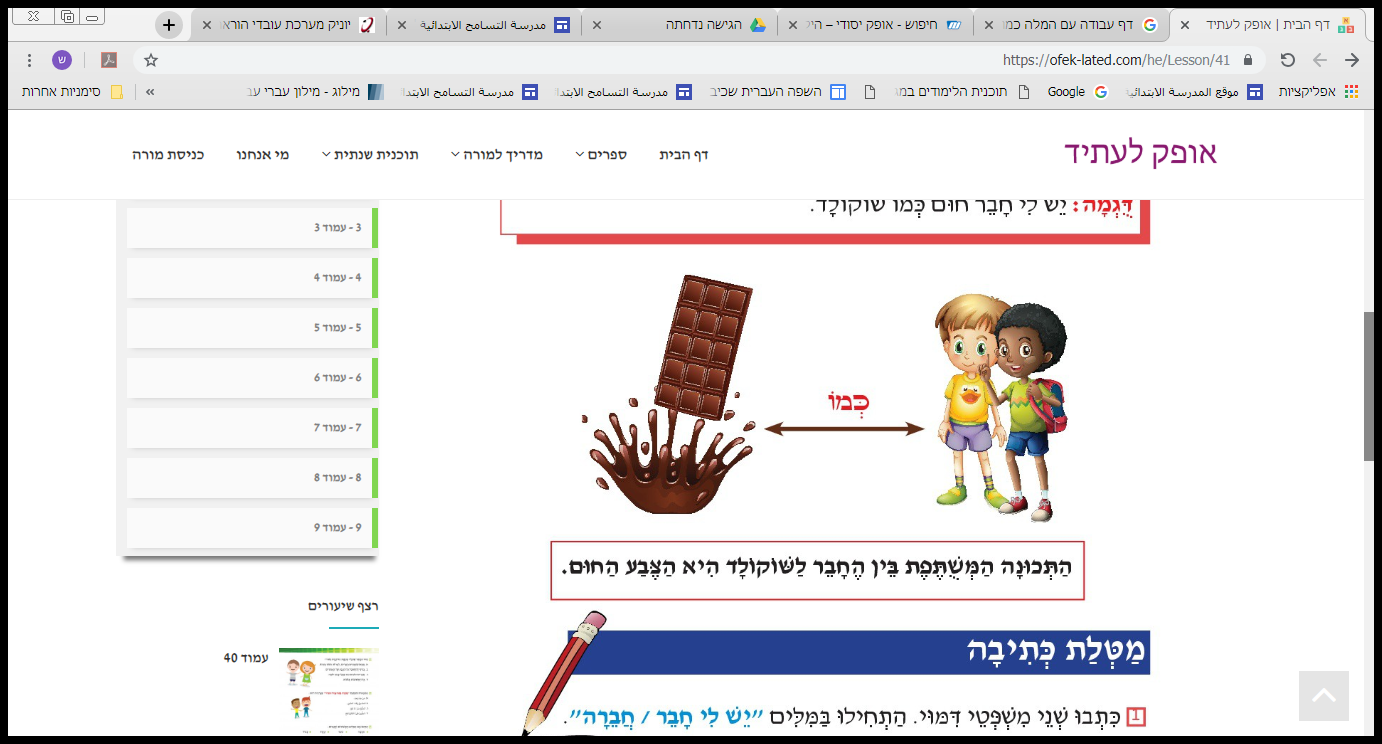 כִּתְבוּ שֵמוֹת  שֶׁל צְבָעִים, וְרִשְׁמוּ לְיַד כָּל צֶבַע, אֵיזֶה חָבֵר מַזְכִּיר לָכֶם?דּוֹגְמָה:צֶבַע לָבָן  מַזְכִּיר לִי חָבֵר טוֹב.צֶבַע ____________________________.צֶבַע ____________________________.צֶבַע ____________________________. צֶבַע ____________________________.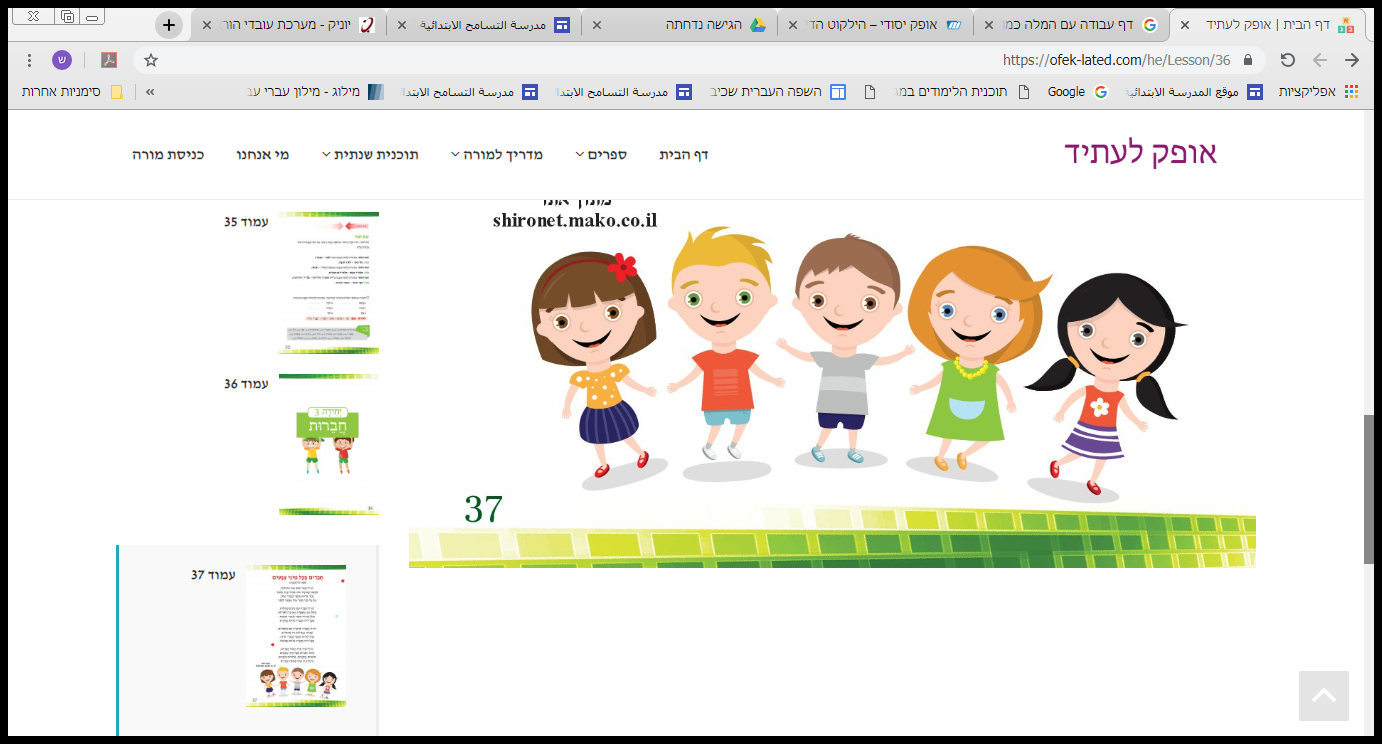 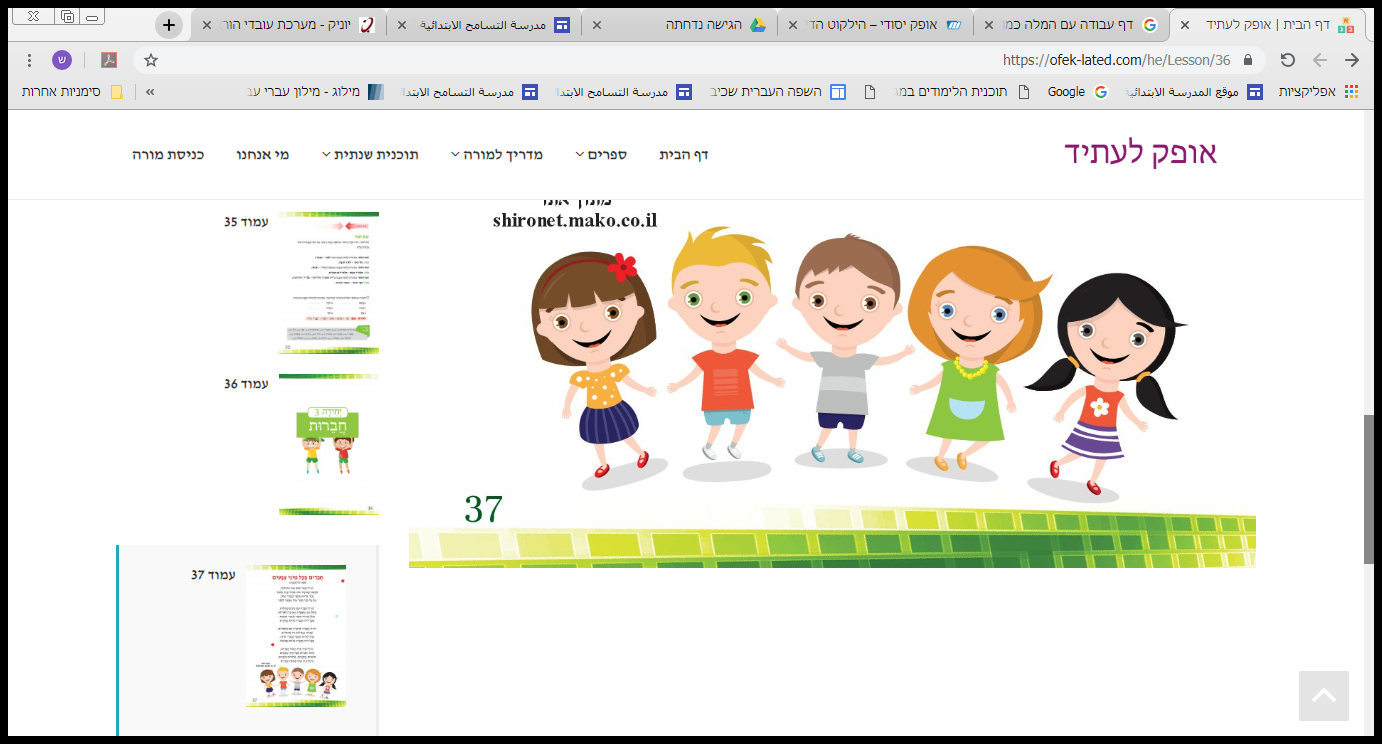 12345